Orden de  domiciliación de  adeudo directo SEPA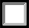 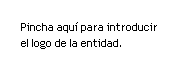 SEPA Direct Debit MandateMediante la firma de esta orden de domiciliación, el deudor autoriza (A) al acreedor a enviar instrucciones a la ent idad del deudor para adeudar su cuenta y (B) a la entidad para efectuar los adeudos en su cuenta siguiendo las instrucciones del acreedor. Como parte de sus derechos, el deudor está legitimado alreembolso por su entidad en los términos y condiciones del contrato suscrito con la misma. La solicitud de reembolso deberá efectuarse dentro de las ocho semanas que siguen a la fecha de adeudo en cuenta. Puede obtener información adicional sobre sus derechos en su entidad financiera.By signing this mandate form, you au thorise (A) the Creditor to send instructions to your bank to debit your account and (B) your bank to debit your account in accordance with the instructions from the Creditor. As part of your rights, you are entitled to a refund from your bank under the terms and conditions of your agreement with your bank. A refund must be claimed within eigth weeks starting from the date on which your account was debited. Your rights are explained in a statement that you can obtain from your bank.Nombre del deudor/es / Debtor’s name (titular/es de la cuenta de cargo)_____________________________________________________________________________________________Dirección del  deudor /Address of  the debtor_____________________________________________________________________________________________Código postal - Población - Provincia / Postal Code  -  City  - Town_____________________________________________________________________________________________País del deudor / Country  of  the debtor_____________________________________________________________________________________________ Swift BIC /  Swift BI C  (puede contener 8 u 11 posiciones) / Swift BIC (up to 8 or 11 characters)Núme ro de cuenta - IBAN /  Account  number -  IBANEn España el IBAN consta de  24 posiciones comenza ndo sie mpre por ESSpanish IBAN of 24 positions always starting ESFecha – Localidad:______________________________________________________________________________Date - location in which you are signi ngFirma del deudor:_______________________________________________________________________________Signat ure of the debtorTODOS LOS CAMPOS HAN DE SER CUMPLIMENTADOS OBLIGATORIAMENTE.UNA VEZ FIRMADA EST A ORDEN DE DOMICILIACIÓN DEBE SER ENVIADA AL ACREEDOR PARA SU CUSTODIA .ALL GA PS AR E MAND ATO RY. ONCE TH IS MANDAT E H AS BE EN SIGNED M UST BE SENT TO CR ED ITO R FO R STOR AGE.Tipo de pago:Pago recurrenteoPago únicoType  of paymentRecurrent paymentorOne-off payment